Evaluation of the Mandela Washington Fellowship for Young African LeadersReciprocal Exchange Awardees SurveyScreenshots of Survey Questions in Qualtrics Platform Link to survey: https://bit.ly/2IlcijI Note: The screenshots below show the mobile view of the Reciprocal Exchange survey. Surveys can be taken either via mobile device or on a desktop. To view the desktop version of the survey, please visit the link above.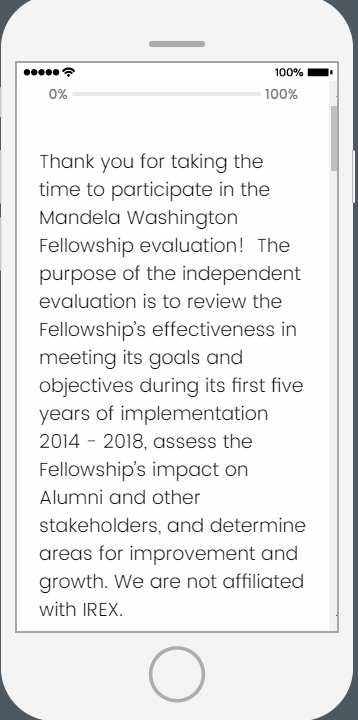 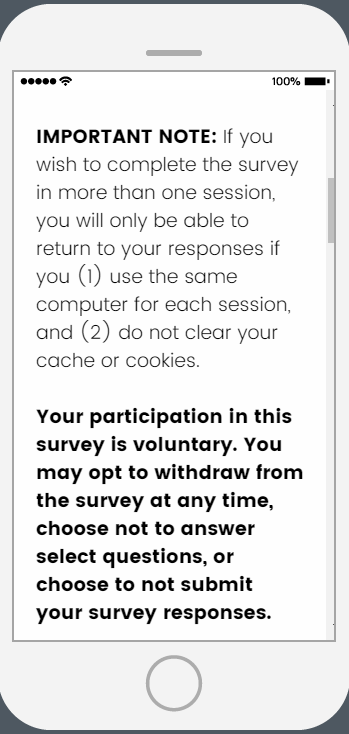 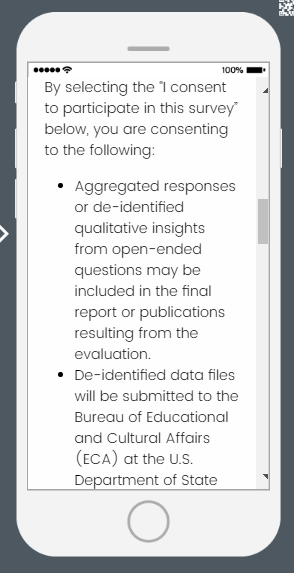 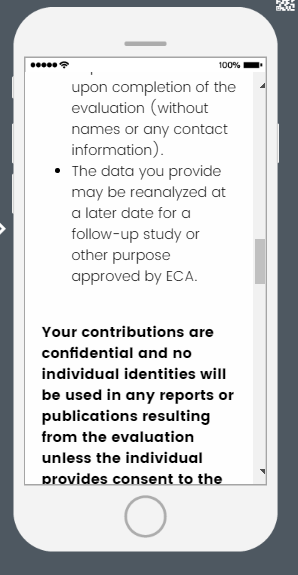 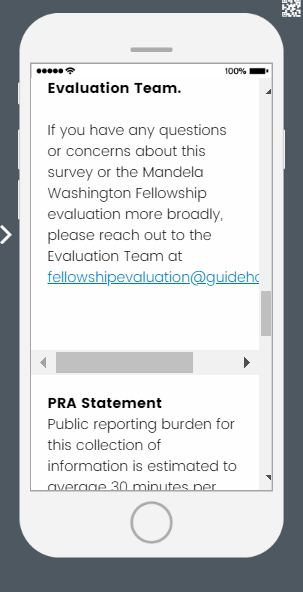 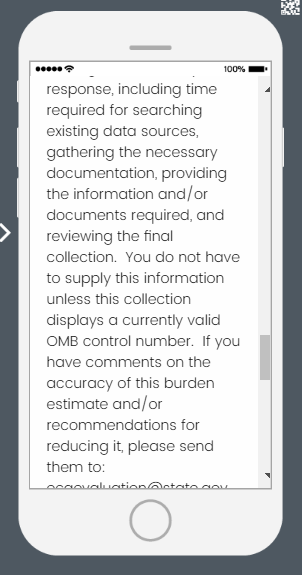 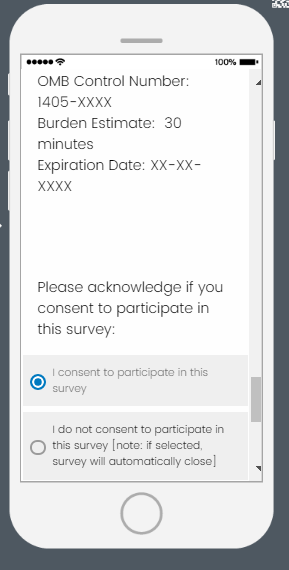 If “I consent” is selected, respondents will proceed to first questionIf “I do not consent” is selected, the survey will close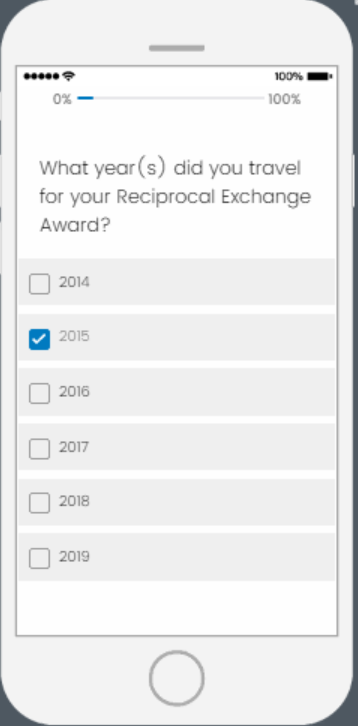 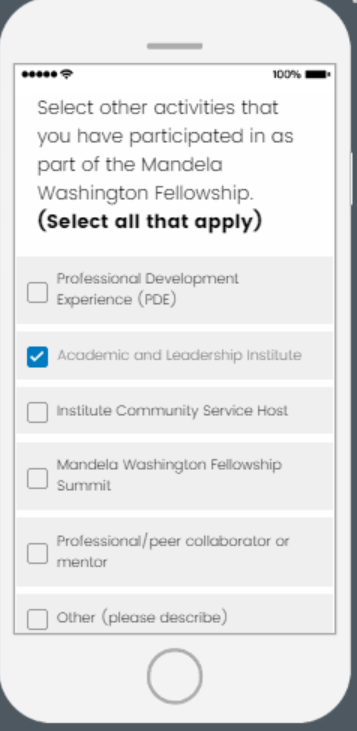 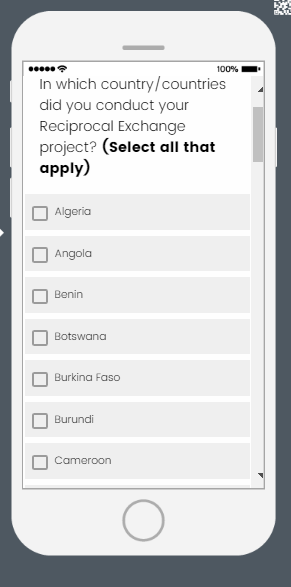 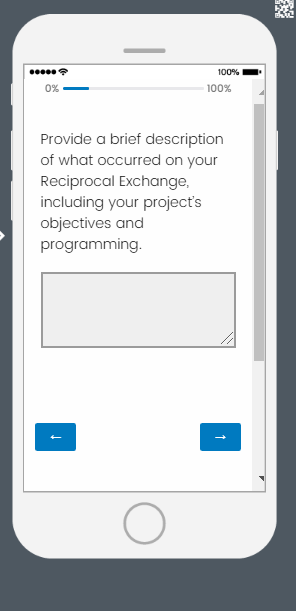 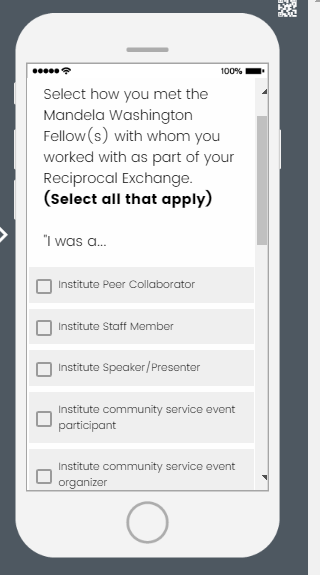 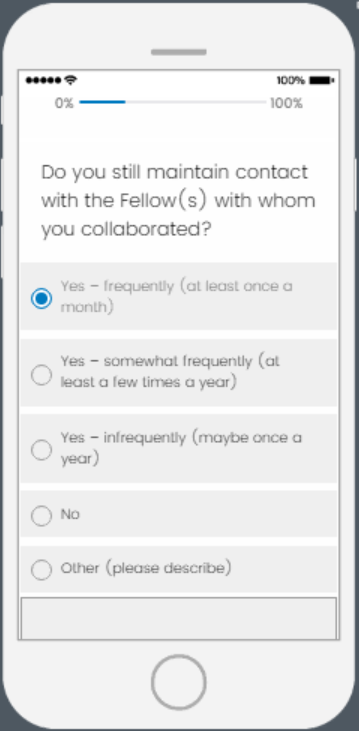 If any “Yes” is selected, a follow-up question will appear on the next page (see page 14)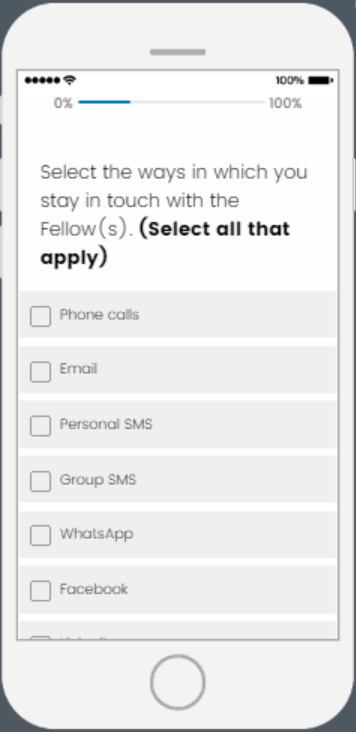 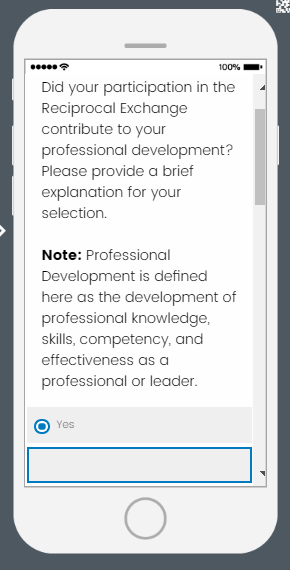 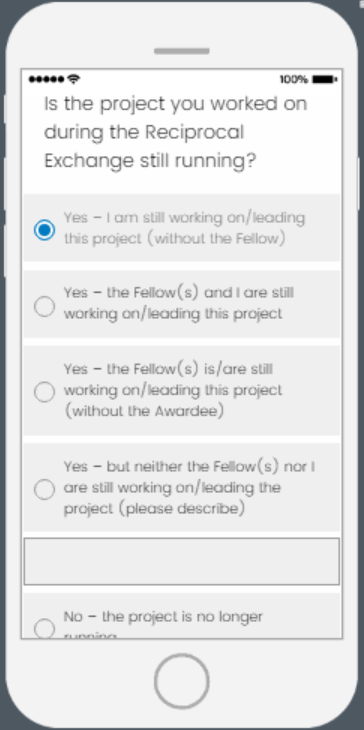 If any “Yes” option is selected, a follow-up question will appear on the next page (see page 17)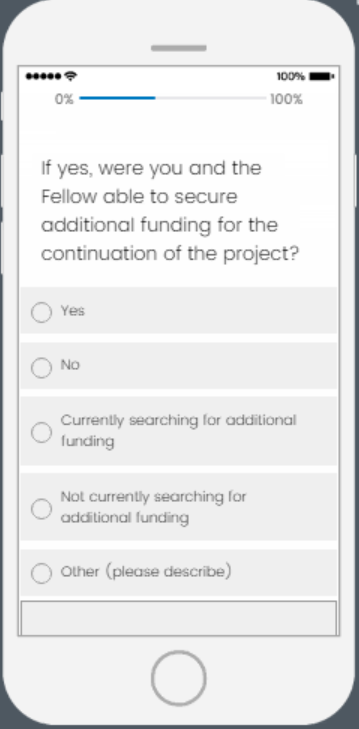 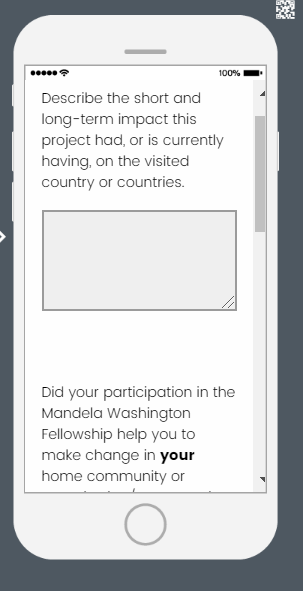 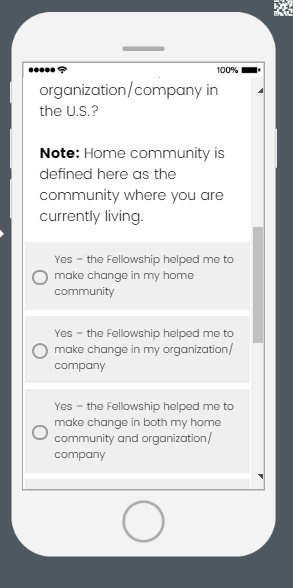 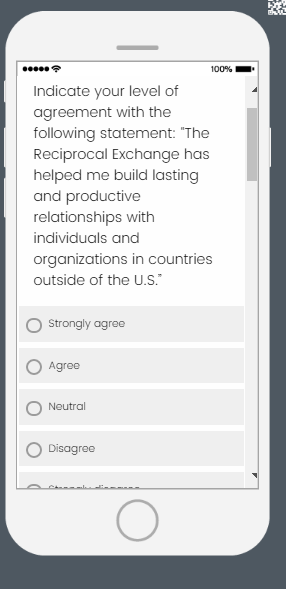 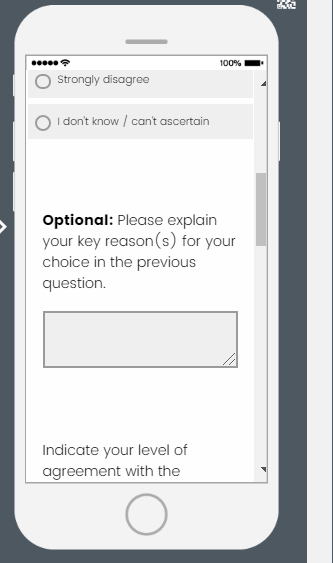 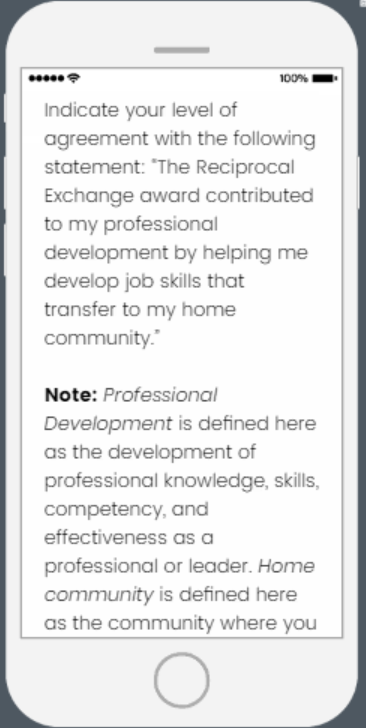 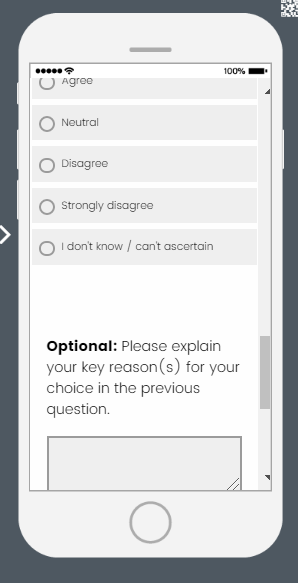 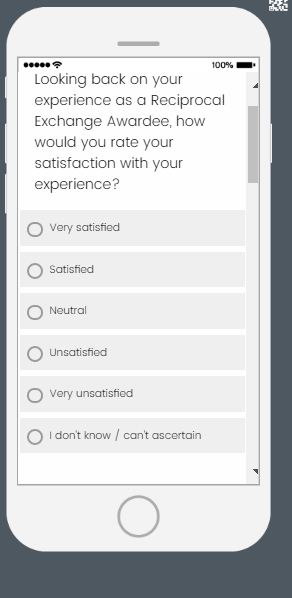 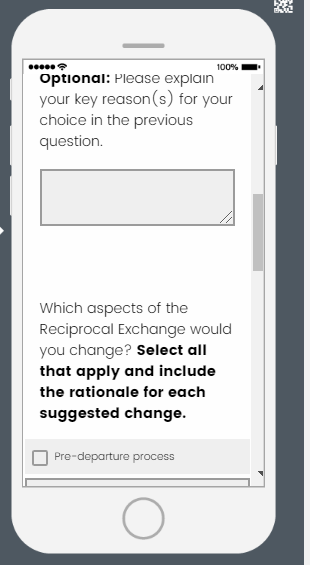 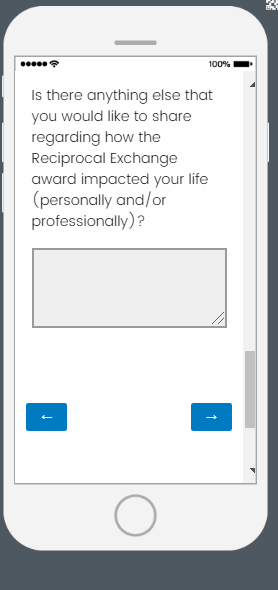 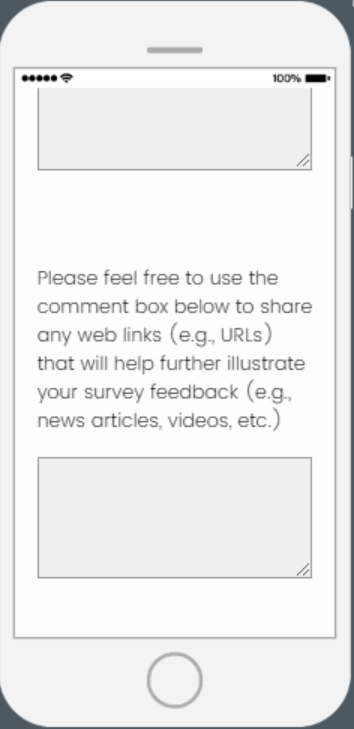 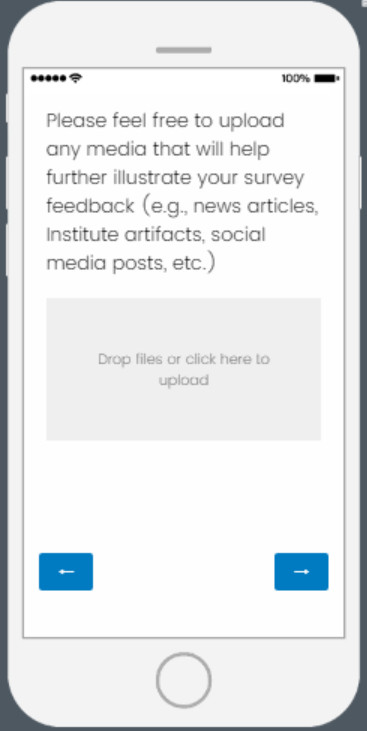 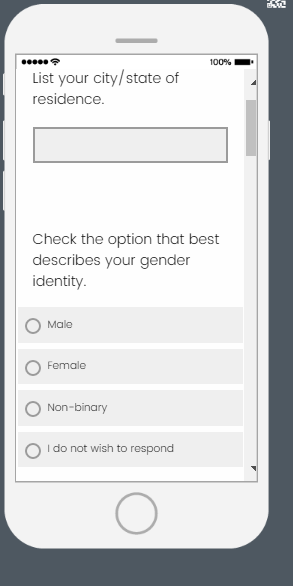 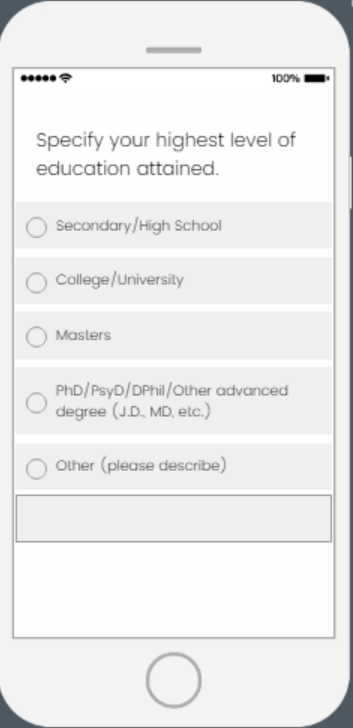 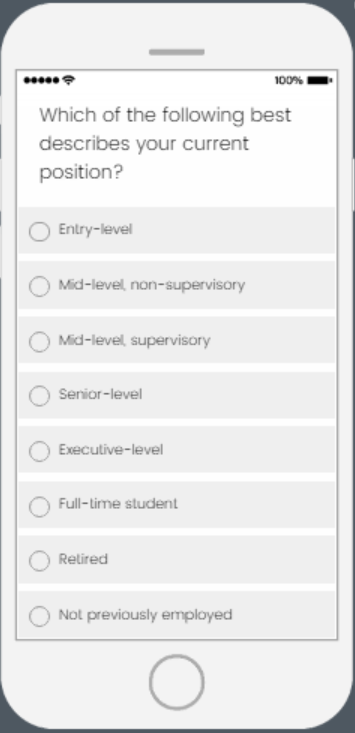 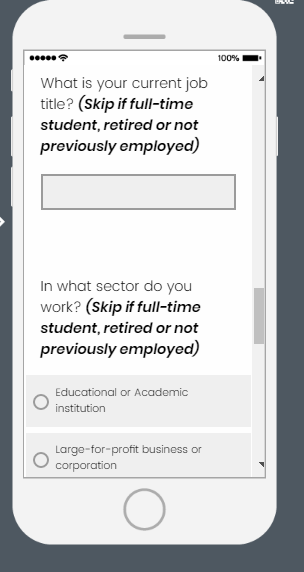 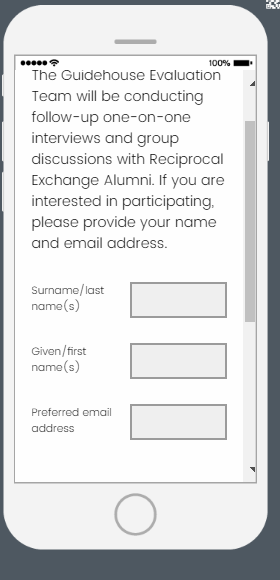 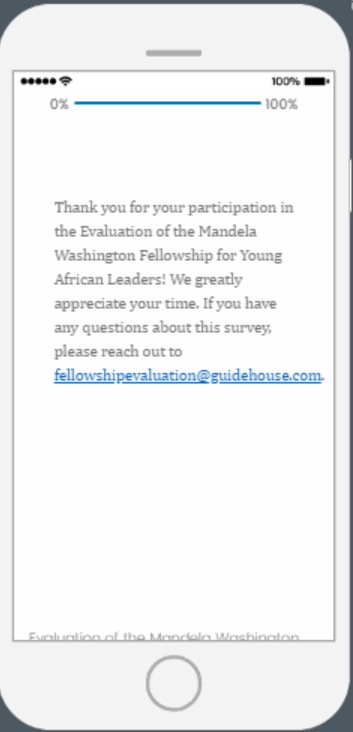 